ETE 2013 DU 1 JUILLET AU 10 SEPTEMBRE CENTRE DE BIEN ETRE ET DE REMISE EN FORMEESPACE FORME 26 RUE AMIRAL COURBET CONCARNEAU                                  TEL : 02 98 97 29 30 et espaceforme@bbox.fr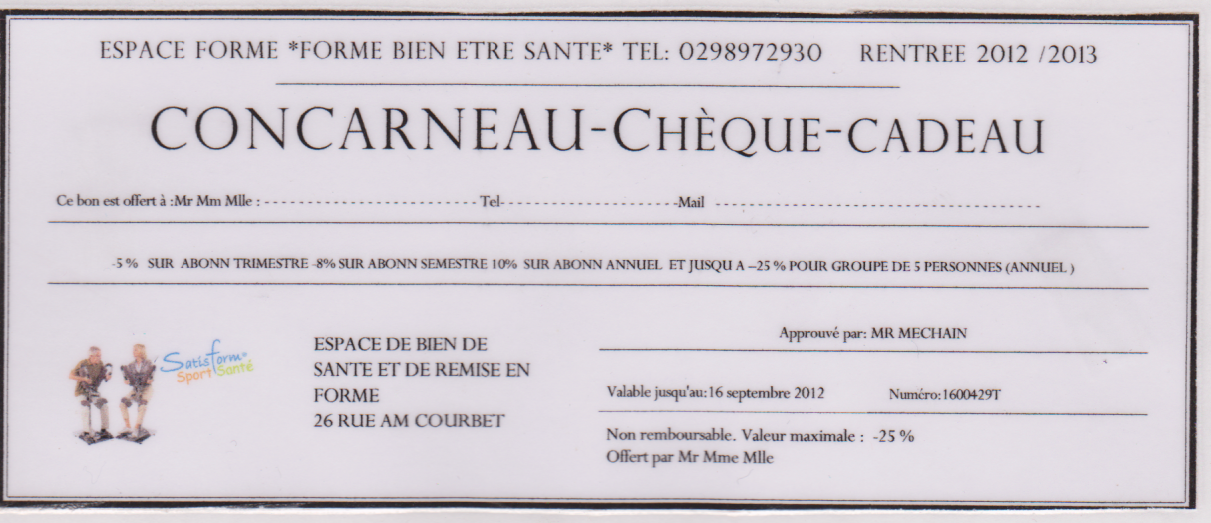 LundiMardiMercrediJeudiVendrediSamedi9h30MDMDMDMDMD9h45ABDOLOGIE DEMDSPINNINGMDMD10h00GASQUET*GYM***GYM PILATECOURS10h15FESSIERSGLOBALEET4/110h30CUISSES*GYMABDOLOGIE DE**10h45ETIREMENTS*GLOBALE *GASQUET *MD11h00MDMDMDMDMD11h15 à 13h00MDMDMDMDMD